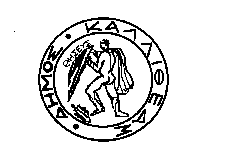 ΕΛΛΗΝΙΚΗ ΔΗΜΟΚΡΑΤΙΑ			               Καλλιθέα      8 3 / 2018ΝΟΜΟΣ ΑΤΤΙΚΗΣΔΗΜΟΣ ΚΑΛΛΙΘΕΑΣ				         	  Αρ. Πρωτ.    14862ΓΡΑΦΕΙΟ ΔΗΜΑΡΧΟΥ				             	Τηλεφ.	: 213 2070321ΘΕΜΑ	 : «Συγκρότηση επιτροπής»	ΠΡΟΣΤον Πρόεδρο του Δημ. ΣυμβουλίουΜε την από 19-2-2018 επιστολή του, ο επικεφαλής παράταξης και Δημοτικός Σύμβουλος κ. Λάζαρος Λασκαρίδης αιτείται  τη συγκρότηση επιτροπής, «που θα διερευνήσει τις συνθήκες κάτω από τις οποίες λειτουργεί το Αναψυκτήριο που βρίσκεται στο Κέντρο Αθλητισμού και Αναψυχής του Δήμου Καλλιθέας …».Αναφορικά με το θέμα σημειώνουμε τα ακόλουθα:Στο άρθρο 70 του Ν. 3852/2010 προβλέπεται:1.«Το δημοτικό συμβούλιο με τον εσωτερικό κανονισμό λειτουργίας του μπορεί να συγκροτεί επιτροπές για την επεξεργασία και εισήγηση θεμάτων της αρμοδιότητάς του…. 2.Στις επιτροπές προεδρεύει δημοτικός σύμβουλος που ορίζεται με την απόφαση της συγκρότησης. Σε αυτές μετέχουν σύμβουλοι που προτείνονται από όλες τις δημοτικές παρατάξεις του δημοτικού συμβουλίου, υπάλληλοι της αρμόδιας διεύθυνσης του δήμου, καθώς και ιδιώτες εμπειρογνώμονες στα θέματα της επιτροπής και εκπρόσωποι κοινωνικών φορέων της περιοχής…… Θέματα που έχουν εγγραφεί στην ημερήσια διάταξη, ύστερα από πρόταση του δημάρχου, μπορούν να παραπεμφθούν σε επιτροπή μόνο με απόφαση του δημοτικού συμβουλίου, με την οποία καθορίζεται και προθεσμία για την υποβολή σχετικής μελέτης ή εισηγήσεως. Θέματα που εισάγει, προς συζήτηση η οικονομική ή η επιτροπή ποιότητας ζωής, δεν παραπέμπονται σε επιτροπή.Πλην των ανωτέρω θεμάτων, ο πρόεδρος δύναται να παραπέμπει σε επιτροπή οποιοδήποτε άλλο θέμα και πριν από την εγγραφή του στην ημερήσια διάταξη»Επίσης στο άρθρο 30 του ισχύοντος Κανονισμού Λειτουργίας του Δημοτικού Συμβουλίου του Δήμου μας αναφέρεται:«Στην αρχή του πρώτου και τρίτου έτους της δημοτικής περιόδου, το Δημοτικό Συμβούλιο δύναται να εκλέγει Επιτροπές οι οποίες εισηγούνται θέματα που συζητεί το Συμβούλιο. Στις Επιτροπές μετέχουν όλες οι δημοτικές παρατάξεις με εκπροσώπους που προτείνονται από αυτές.Οι Επιτροπές αποτελούνται από 3 έως 7 μέλη από Δημοτικούς Συμβούλους ή ιδιώτες, εκ των οποίων τουλάχιστον ένα μέλος προτείνεται από την μειοψηφία όταν πρόκειται για Επιτροπές μέχρι έξι μελών και τουλάχιστον δυο μέλη από τη μειοψηφία σε επταμελείς Επιτροπές. Οι ιδιώτες θα πρέπει να προέρχονται από τους σχετικούς με το αντικείμενο φορείς με ειδικές γνώσεις και εμπειρία καθώς και κάτοικοι τους οποίους ορίζει το Δημοτικό Συμβούλιο…..... Χρέη γραμματέα εκτελεί δημοτικός υπάλληλος που ορίζει ο Δήμαρχος ή ο αρμόδιος Αντιδήμαρχος. Θέματα που έχουν εγγραφεί στην ημερήσια διάταξη μπορούν, μετά από πρόταση του Δημάρχου, να παραπεμφθούν σε Επιτροπή μόνο με απόφαση του Δημοτικού Συμβουλίου, η οποία και καθορίζει την προθεσμία για την υποβολή της σχετικής μελέτης ή εισήγησης. Τα θέματα που εισάγει προς συζήτηση η Δημαρχιακή Επιτροπή, δεν παραπέμπονται σε Επιτροπή. Επίσης ο Πρόεδρος μπορεί να παραπέμπει σε Επιτροπή οποιοδήποτε άλλο θέμα, πριν αυτό εγγραφεί προς συζήτηση στην ημερήσια διάταξη. Τα πορίσματα και οι εισηγήσεις των Επιτροπών υποβάλλονται γραπτώς προς τον Πρόεδρο του Δημοτικού  Συμβουλίου, εντός της προθεσμίας που θα ορίσει το Δημοτικό Συμβούλιο. Στις περιπτώσεις που η παραπομπή γίνεται από τον Πρόεδρο του Δημοτικού Συμβουλίου, τότε τα παραπάνω υποβάλλονται εντός είκοσι (20) ημερών από την παραπομπή του θέματος στην Επιτροπή και σε περίπτωση ανώτερης βίας, εντός τριάντα (30) ημερών. Εάν παρέλθουν άπρακτες οι παραπάνω προθεσμίες, ο Πρόεδρος της Επιτροπής οφείλει να επιστρέψει το φάκελο της υπόθεσης στον πρόεδρο του Δημοτικού Συμβουλίου, ο οποίος μπορεί και αυτεπάγγελτα να τον ζητήσει.Οι Επιτροπές βρίσκονται σε απαρτία και συνεδριάζουν νόμιμα, όταν τα παρόντα μέλη είναι περισσότερα από τα απόντα. Λαμβάνουν από τις υπηρεσίες του Δήμου τα στοιχεία και τις πληροφορίες που ζητούν για τη διευκόλυνση του έργου τους, δια του Προέδρου του Δημοτικού Συμβουλίου, κατόπιν συνεργασίας με τον Πρόεδρο της Επιτροπής. Ο υπεύθυνος για τη λειτουργία του γραφείου του Δημοτικού Συμβουλίου υπάλληλος μεριμνά για την παράδοση των φακέλων στις Επιτροπές και παραλαμβάνει τα πορίσματα και τις εισηγήσεις, τηρώντας ιδιαίτερο πρωτόκολλο, εφόσον απαιτείται.Οι Επιτροπές που προβλέπονται από τον Κανονισμό Λειτουργίας του Δημοτικού Συμβουλίου είναι οι εξής: α) Θέματα περιβάλλοντος και πολεοδομίας, κυκλοφοριακών ρυθμίσεων και στάθμευσης.β) Λειτουργία καταστημάτων υγειονομικού ενδιαφέροντοςγ) Θέματα εκπαίδευσης και λειτουργίας των σχολικών εγκαταστάσεων και των σχολικών επιτροπώνδ)  Διεθνών και Δημοσίων Σχέσεωνε)  Πολιτισμού και Αθλητισμούστ) Κοινωνικής Πρόνοιας.Επίσης προβλέπεται η σύσταση κατά περίπτωση Επιτροπών που θα εγκρίνει το Δημοτικό Συμβούλιο για επεξεργασία και εισήγηση ειδικών θεμάτων για τα οποία δεν υπάρχει πρόβλεψη σχετικής Επιτροπής από τον Κανονισμό.»Το δημοτικό συμβούλιο με τη με αρ. 422/2013 απόφασή του :  «Εγκρίνει την παραχώρηση της χρήσης και της διαχείρισης όλων των εγκαταστάσεων του Δημοτικού Πάρκου Αθλητισμού και Αναψυχής στον Οργανισμό Παιδικής Αγωγής και Άθλησης «Γιάννης Γάλλος» του Δήμου….»Εχοντας υπ΄ όψιν τα παραπάνω παρακαλούμε Α) Να συστήσετε επιτροπή για τη διερεύνηση της  παραχώρησης και της σύννομης λειτουργίας,  του Δημοτικού Πάρκου Αθλητισμού και Αναψυχής,   στον Οργανισμό Παιδικής Αγωγής και  Άθλησης «Γιάννης Γάλλος»  και ειδικότερα τη λειτουργία της Επιχείρησης μαζικής εστίασης παρασκευής και προσφοράς πρόχειρου γεύματος (κυλικείου – αναψυκτηρίου και επιχείρησης αναψυχής  (καφενείου )Β) Να ορίσετε τον δημοτικό σύμβουλο που θα προεδρεύει στην παραπάνω επιτροπή   και Γ) Να ορίσετε προθεσμία ,για να υποβληθεί γραπτώς το πόρισμα και η εισήγηση της Επιτροπής προς τον Πρόεδρο του Δημοτικού Συμβουλίου ,όπως νομίμως ορίζεται , στο άρθρο 70 του Ν. 3852/2010 και στο  άρθρο 30 του Κανονισμού Λειτουργίας του Δημοτικού Συμβουλίου. Συνημμένα:								 Ο Δήμαρχος- Το με αρ. πρωτ.10830/2017 έγγραφο	                                Δ.  Κάρναβος           Εσωτερική Διανομή											  Γρ. Δημάρχου							      Γρ. Γεν. Γραμματέα   Τ.Υ.Π.Ο				